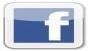 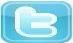 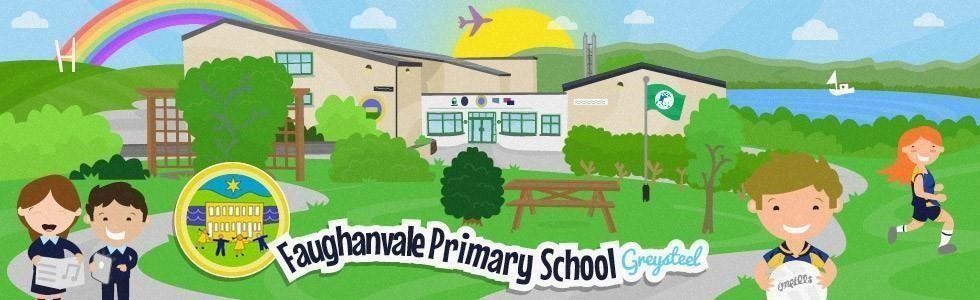 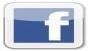 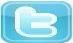 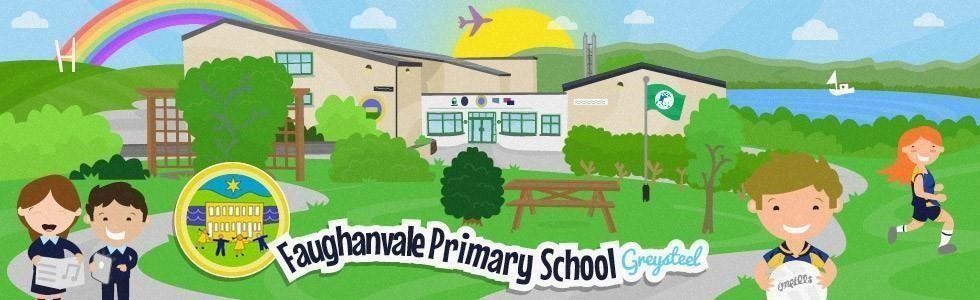 Principal: Mrs J.O’Donnell        info@faughanvale.derry.ni.sch.uk            Tel 02871810529           5thMay 2023We would like to wish our P4 class every blessing when they make their First Holy Communion this Saturday 6th May at 10.00am in Star of the Sea. Choir members are asked to be at the chapel by 9.45am in school uniform.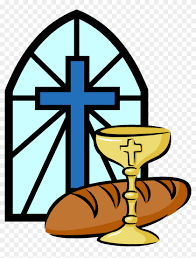 We would also like to take this opportunity to thank our school choir for attending school and parish events throughout the year, and you the parents, for supporting this. Reminder: Monday 8th May is a Bank Holiday and school is closed.Events for next week:TuesdaySinging / Guitar & piano 2-3 club P1 & P2P2 Gaelic 2.00-3.00pm in Muga pitchP3-P7 Gaelic 3.00-4.00pm in pitchWednesdaySt. Canice’s football tournament (Boys) – during schoolP1 – P7 Skill school (football)P6 Transfer Club 3-4.15pmThursdayFootball clubP7 Show practiceFootballing Success!!!!Our girls and boys football teams participated in the first round of the Limavady Schools Blitz playing games against other local primary school teams. A great afternoon of football!!! Round 2 on the 17th May.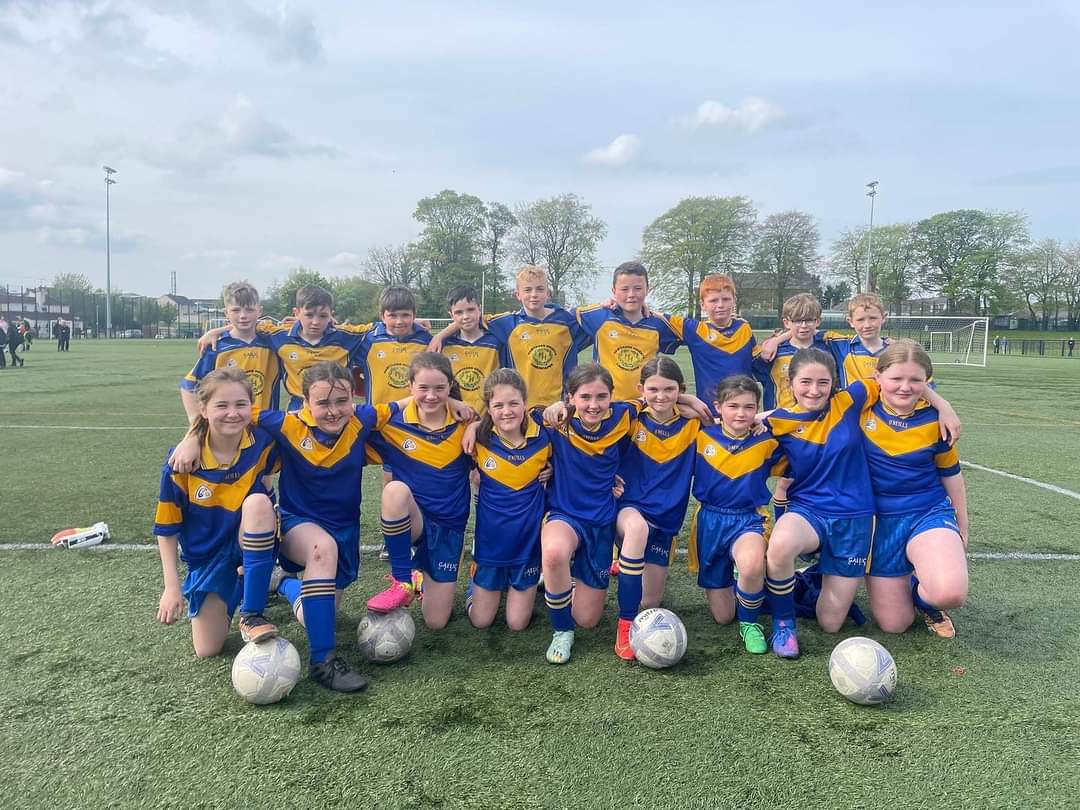 St. Canice’s Girls’ Football Competition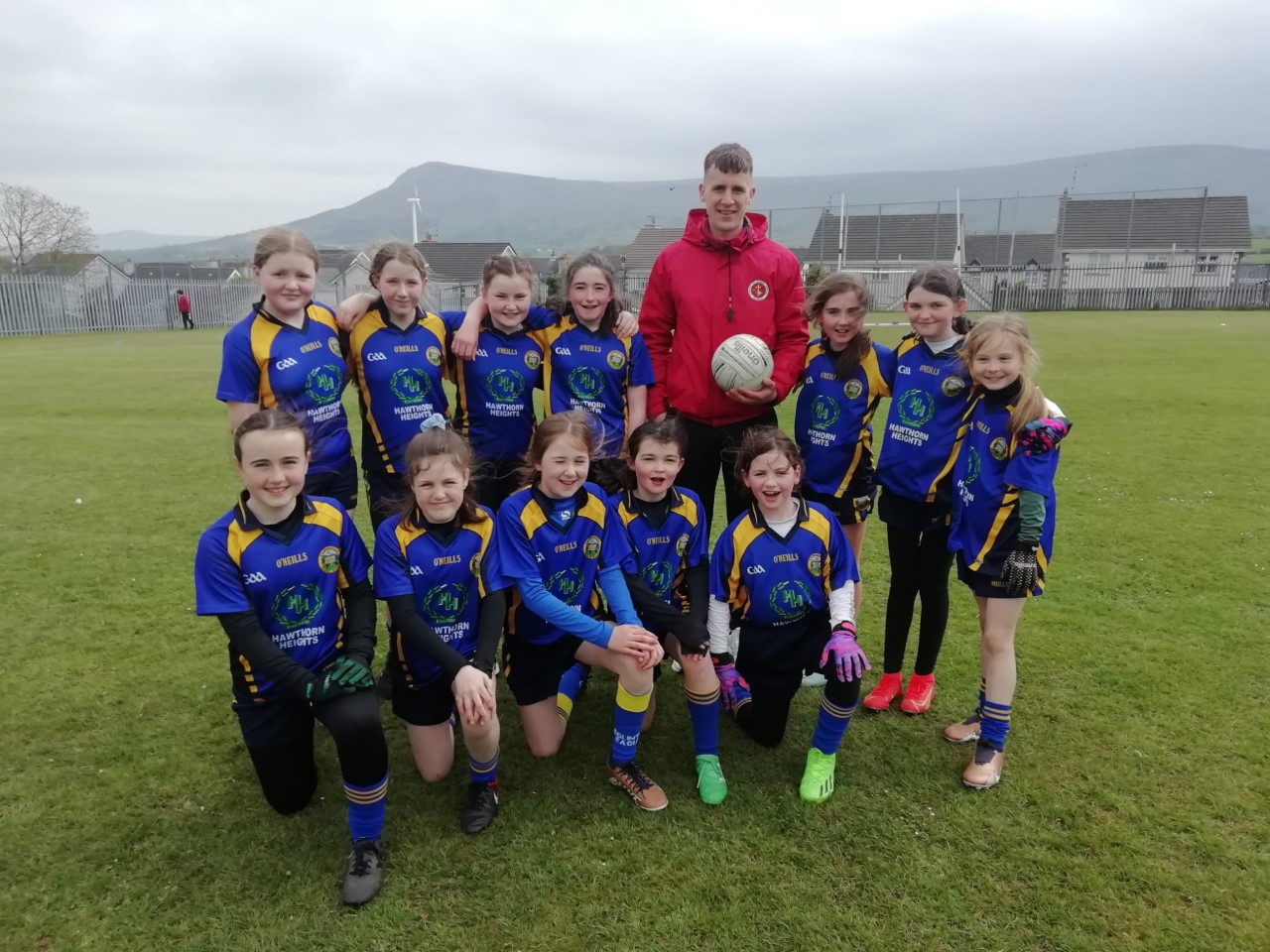 Well done to our Girls’ Gaelic Team who participated in the St. Canice’s Dungiven Girls’ Gaelic Football Tournament this week. They even had time to get some tips from Derry’s Country Star Mr. Shane McGuigan. 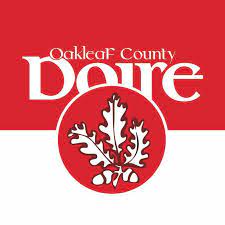 As Derry are in the Ulster Final on Sunday next we will have a ‘Red & White’ Day next Friday 12th May to show our supportSKILL SCHOOL DANCE This club begins on WED 17TH May – Sign up for this club for 6 weeks via Skill School website. The cost is subsidised by the school & this has greatly reduced the price to £12 for the 6 weeks. This club is open to all classes P1-P7Out of Schools Club:3.00pm - 5.00pm     for all pupils P1 – P7. This will now run as two separate sessions each day to allow more flexibility for parents.3.00pm – 4.00pm (inclusive of a snack) at a cost of £3.004.00 - 5.00pm at a cost of £3.003.00-5.00pm total cost of £6.00Due to the changes ParentPay will be used as a booking system, whereby you book 1 or 2 sessions per day and bills will be issued on a Friday for the week. Please email office to confirm bookings info@faughanvale.derry.ni.sch.uk